       COLÉGIO NOVA VISÃO ENSINO FUNDAMENTAL E MÉDIO   Aluno(a): ____________________________________Série: 9° ano 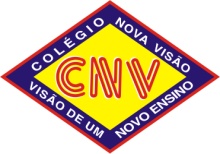    Professor(a): Kelly Ogrodowski			Data: 06/05/2014   Matéria/Disciplina: Física   Bimestre: 1º (  )   2º ( x )   3º (  )   4º (  )                              Aval. Mensal (    )     Aval. Bimestral (   )       Trabalhos ( x )       NOTA: ________                                                                                Assinatura dos pais ou responsáveis___________________________  Trabalho Semanal de FísicaPara cada caso calcule a força resultante:            5N           8N 15N              35N10N      25N       250N       365NComo podemos diferenciar massa e peso?Sua balança indica que você tem  de massa, qual será o seu peso aqui na Terra, onde g vale 9,8m/s²? E na Lua, onde a gravidade é de 1,6 m/s²?Em um planeta fictício a aceleração da gravidade vale 30m/s². Qual seria o peso de uma pessoa nesse planeta se na Terra seu peso é de 600N? (Use para aceleração da gravidade na Terra 10m/s²).Enuncie:a) Primeira Lei de Newtonb) Segunda Lei de Newtonc) Terceira Lei de Newton